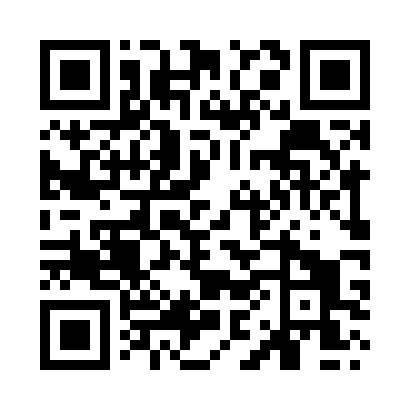 Prayer times for Cleveleys, Lancashire, UKWed 1 May 2024 - Fri 31 May 2024High Latitude Method: Angle Based RulePrayer Calculation Method: Islamic Society of North AmericaAsar Calculation Method: HanafiPrayer times provided by https://www.salahtimes.comDateDayFajrSunriseDhuhrAsrMaghribIsha1Wed3:265:351:096:198:4410:552Thu3:225:331:096:208:4610:583Fri3:205:311:096:218:4810:594Sat3:195:291:096:238:5011:005Sun3:185:271:096:248:5111:006Mon3:175:251:096:258:5311:017Tue3:165:231:096:268:5511:028Wed3:155:221:096:278:5711:039Thu3:145:201:096:288:5811:0410Fri3:135:181:096:299:0011:0511Sat3:135:161:096:309:0211:0512Sun3:125:141:096:319:0411:0613Mon3:115:131:096:329:0511:0714Tue3:105:111:096:339:0711:0815Wed3:095:091:096:349:0911:0916Thu3:085:081:096:359:1011:1017Fri3:085:061:096:369:1211:1118Sat3:075:041:096:379:1411:1119Sun3:065:031:096:389:1511:1220Mon3:055:011:096:399:1711:1321Tue3:055:001:096:399:1811:1422Wed3:044:591:096:409:2011:1523Thu3:034:571:096:419:2111:1524Fri3:034:561:096:429:2311:1625Sat3:024:551:096:439:2411:1726Sun3:024:541:096:449:2611:1827Mon3:014:521:096:449:2711:1828Tue3:014:511:106:459:2811:1929Wed3:004:501:106:469:3011:2030Thu3:004:491:106:479:3111:2131Fri2:594:481:106:489:3211:21